Supplemental Material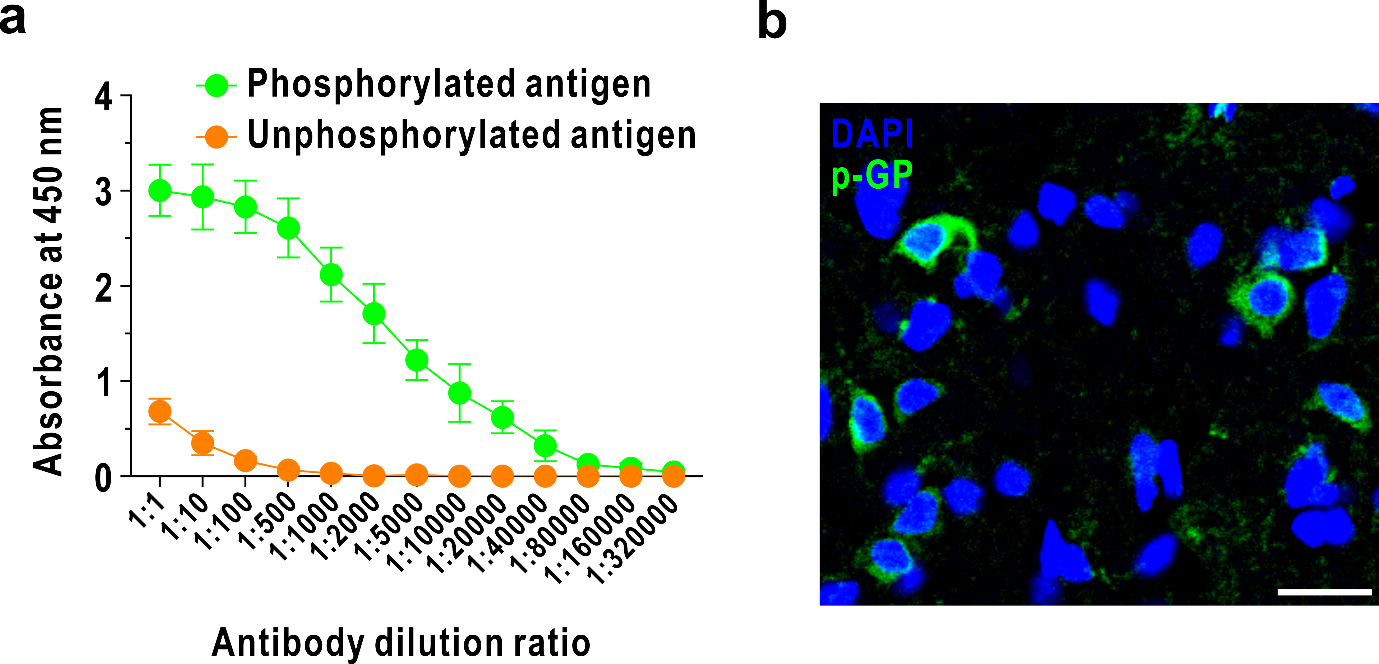 Fig. S1. Identification of the phosphorylated GP (p-GP) antibody. (a) The absorbance at 450 nm of the p-GP antibody toward phosphorylated antigen and unphosphorylated antigen using indirect ELISA with an increasing dilution ratio (n = 4). (b) Recognition of p-GP by the p-GP antibody in coronal slices of mouse frontal cortex area 1 by immunofluorescence (dilution ratio of 1:500). The scale bar represents 20 μm.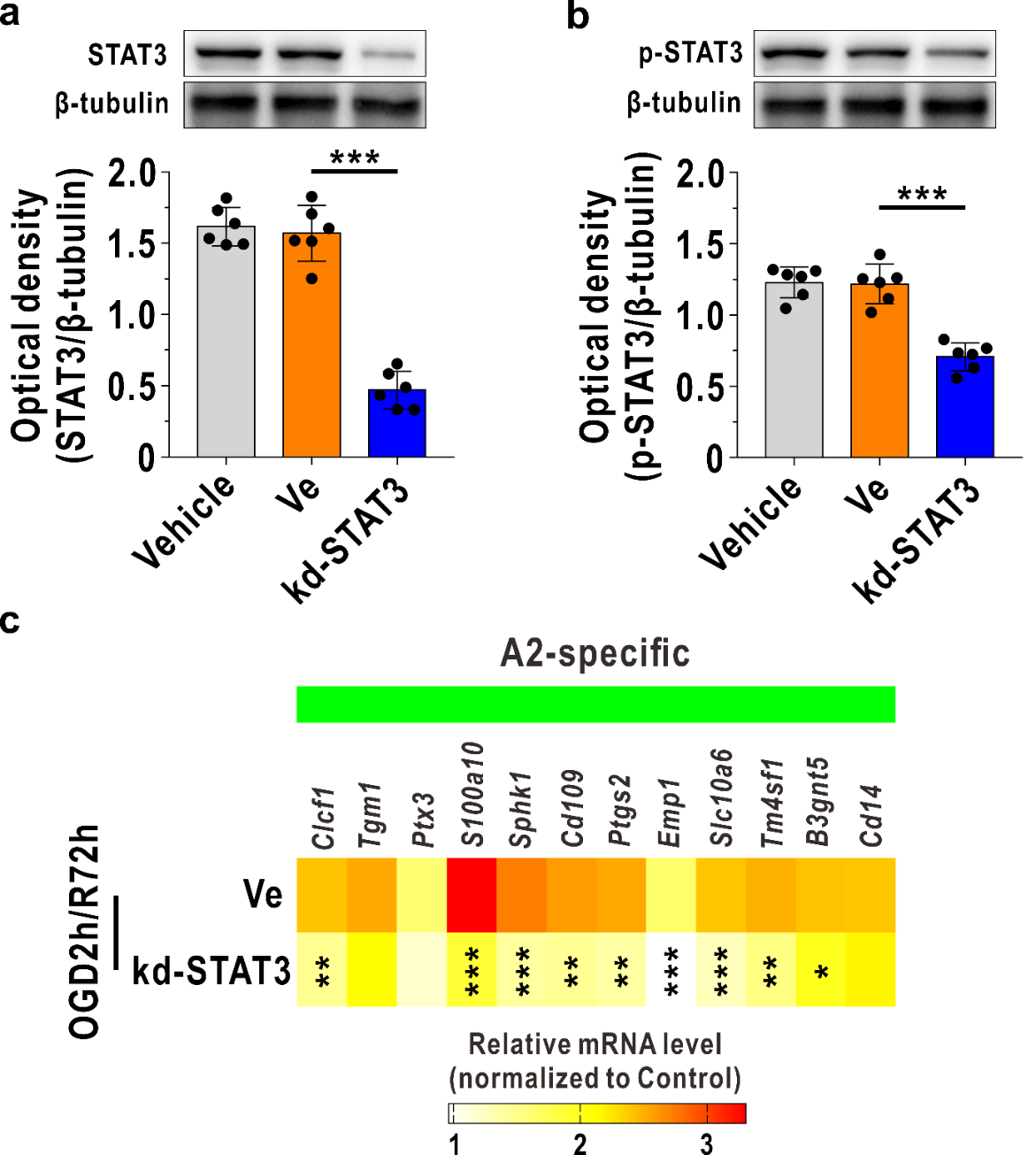 Fig. S2. STAT3 ablation suppresses the A2-like astrocyte formation following OGD/R. (a) Verification of STAT3 knockdown cultured astrocytes (kd-STAT3) using immunoblotting (n = 6). Vehicle represents unaffected astrocytes. Ve represents astrocytes affected by blank lentiviruses. (b) Protein levels of phosphorylated STAT3 (p-STAT3) determined by immunoblotting (n = 6). (c) Heat map of relative mRNA levels of 12 target genes of A2-like astrocyte at 72 h following reoxygenation, determined by RNA sequencing (n = 4). *P < 0.05, **P < 0.01, ***P < 0.001. One-way ANOVA followed by LSD post hoc analysis for (a) and (b). Independent t-test for (c).Fig. S3. The original immunofluorescence images for Fig. 1. The full uncropped immunofluorescence images for Fig. 1a (a), Fig. 1c (b) and Fig. 1d (c). The scale bars represent 20 μm.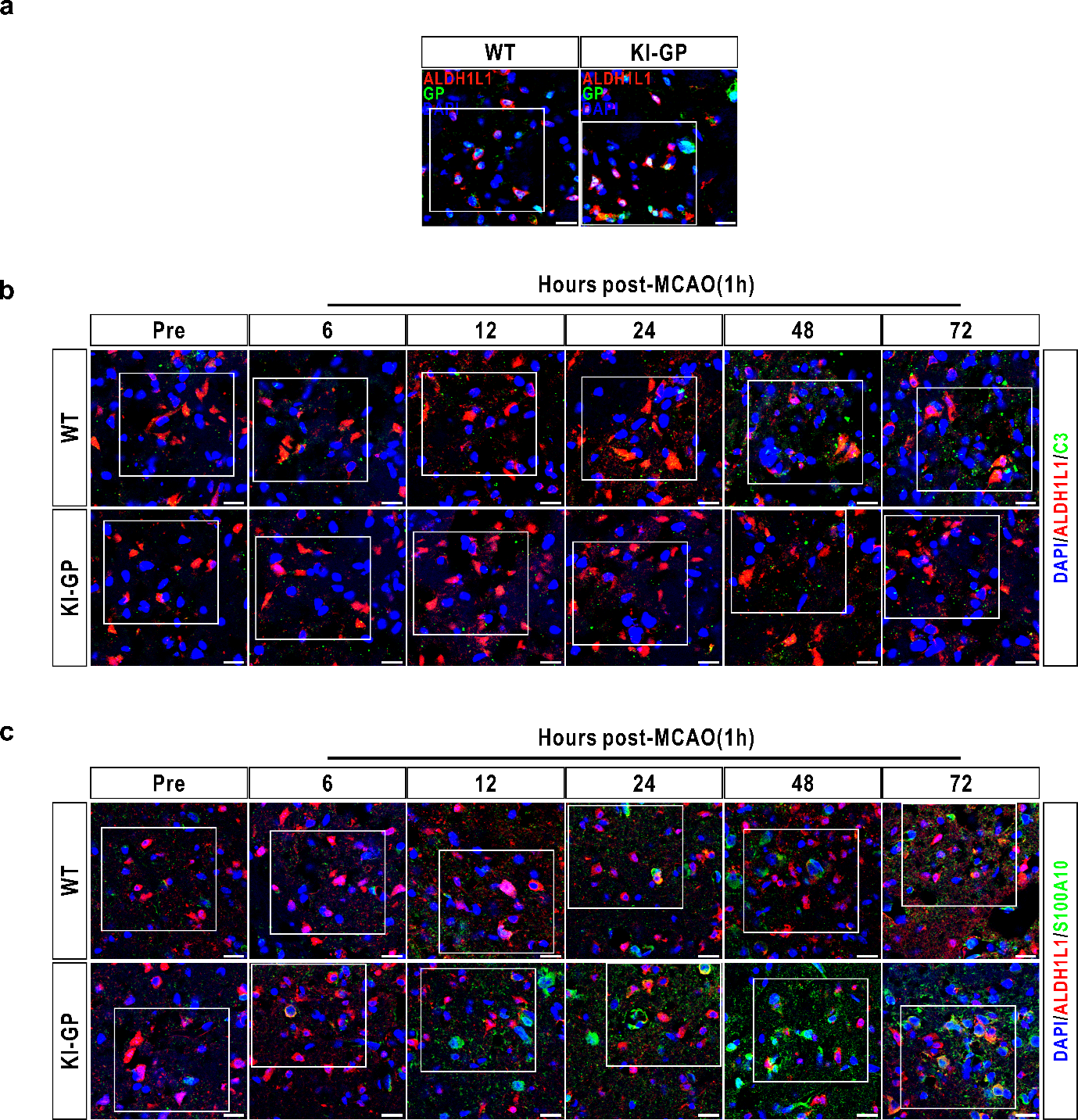 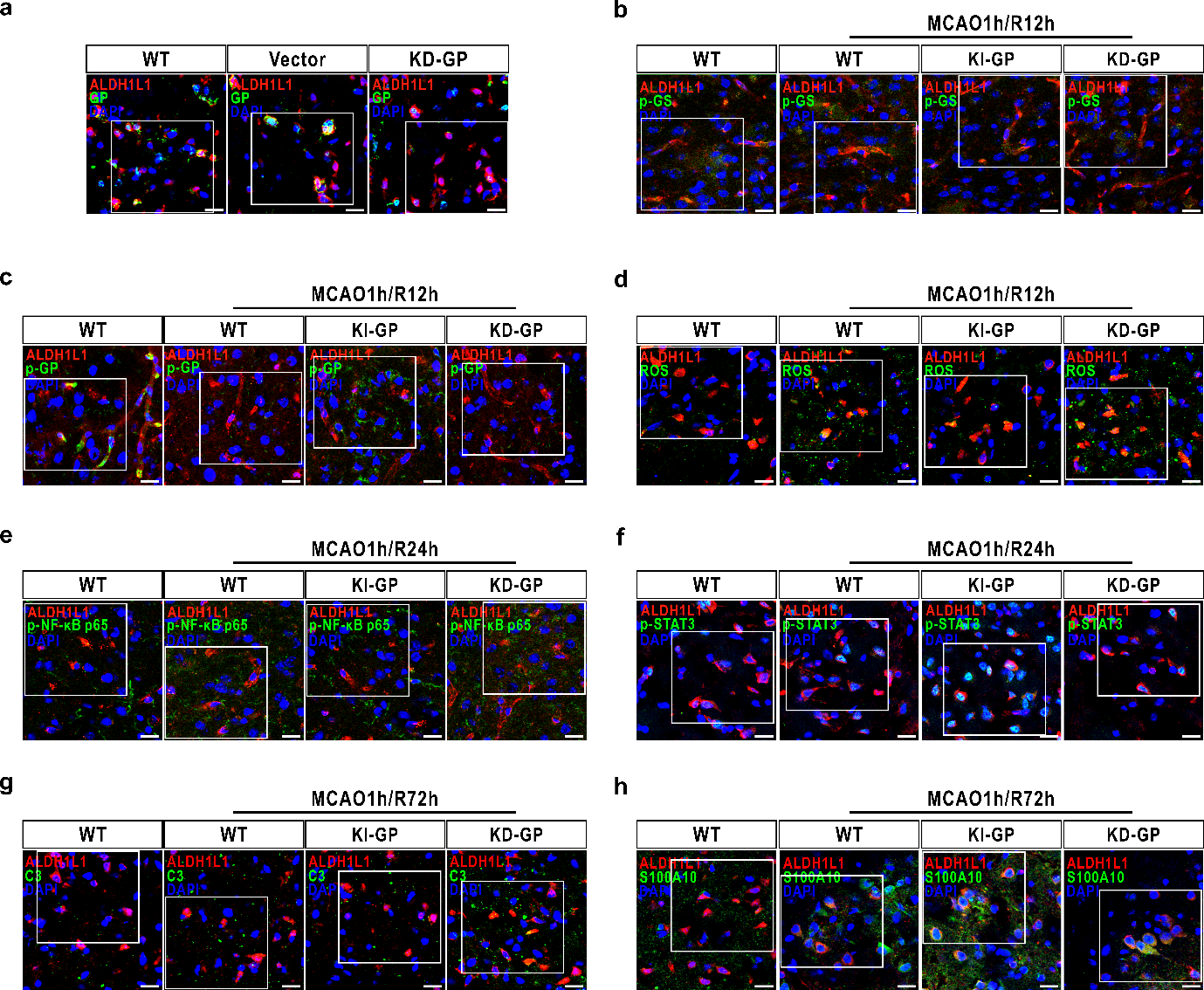 Fig. S4. The original immunofluorescence images for Fig. 6. The full uncropped immunofluorescence images for Fig. 6b (a), Fig. 6d (b), Fig. 6e (c), Fig. 6f (d), Fig. 6g (e), Fig. 6h (f), Fig. 6i (g) and Fig. 6j (h). The scale bars represent 20 μm.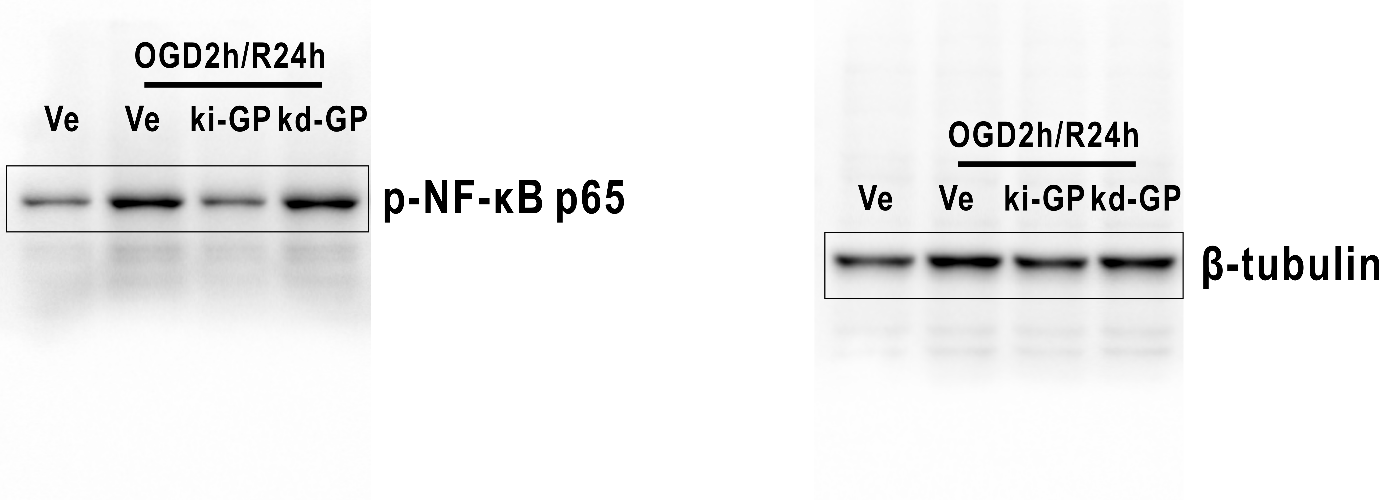 Fig. S5. The original immunoblotting images for Fig. 4i. The left panel is the uncropped immunoblotting image for p-NF-κB p65, and the right panel is the corresponding uncropped image for β-tubulin.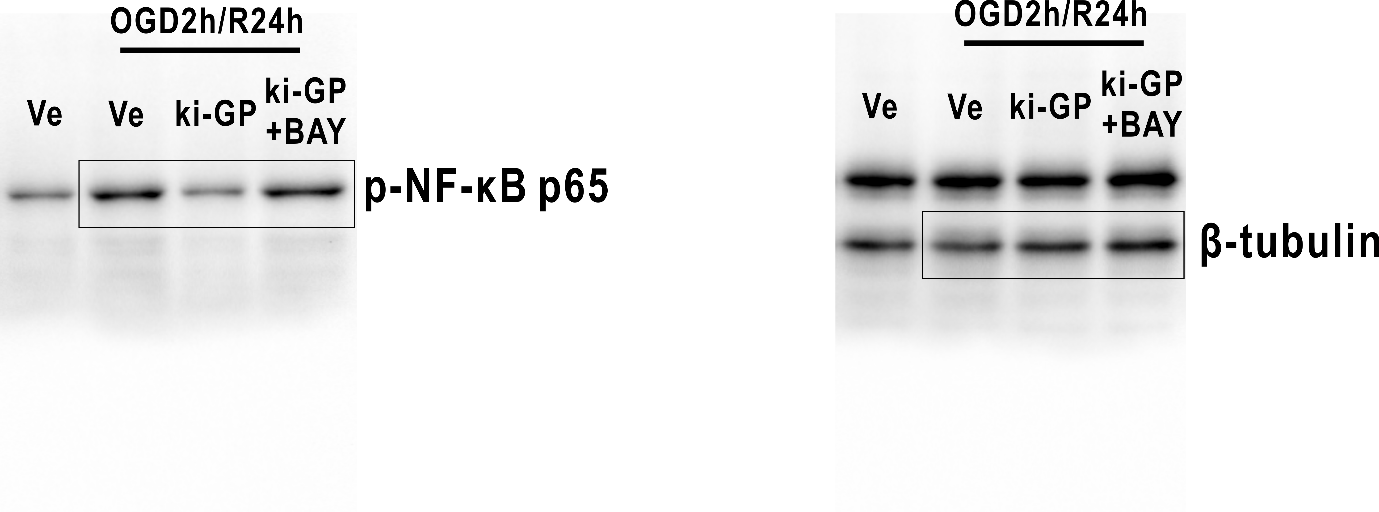 Fig. S6. The original immunoblotting images for Fig. 5c. The left panel is the uncropped immunoblotting image for p-NF-κB p65, and the right panel is the corresponding uncropped β-tubulin image.Table S1. Sources of the antibodies used in this study.IB: immunoblotting; IF: immunofluorescence.Target of antibodySourceApplicationDilutionIdentifierGPAbcamIB1:1000ab154969GPAtlas AntibodiesIF1:100HPA031067Phosphorylated GS (Ser641)Cell Signaling TechnologyIF1:20047043β-tubulinCell Signaling TechnologyIB1:10002128ALDH1L1AbcamIF1:100ab177463C3AbcamIB, IF1:1000, 1:100ab181147S100A10Thermo Fisher ScientificIB, IF1:1000, 1:100PA5–95505Phosphorylated NF-κB p65 (S276)AbcamIB, IF1:1000, 1:100ab183559Phosphorylated STAT3 (Y705)AbcamIB, IF1:2000, 1:200ab76315Mouse IgG H&L (Fluor 488)Thermo Fisher ScientificIF1:500A-11029Mouse IgG H&L (Fluor 594)Thermo Fisher ScientificIF1:500A32742Rabbit IgG H&L (Fluor 488)Thermo Fisher ScientificIF1:500A32731Rabbit IgG H&L (Fluor 594)Thermo Fisher ScientificIF1:500R37117Rabbit IgG H&L (HRP)AbcamIB1:5000ab6721Mouse IgG H&L (HRP)AbcamIB1:5000ab6789Phosphorylated GP (Ser14)GeneCreate BiotechIF1:500Customized antibody